Об утверждении Порядка формирования, ведения, ежегодного дополнения и опубликования перечня муниципального имущества, свободного от прав третьих лиц, предназначенного для предоставления во владение и (или) пользование субъектам малого и среднего предпринимательства и организациям, образующим инфраструктуру поддержки субъектов малого и среднего предпринимательства, физическим лицам, не являющимся индивидуальными предпринимателями и применяющим специальный налоговый режим «Налог на профессиональный доход»В соответствии с Федеральным законом от 24 июля 2007 года № 209-ФЗ «О развитии малого и среднего предпринимательства в Российской Федерации», Федеральным законом от 22 июля 2008 года № 159-ФЗ «Об особенностях отчуждения движимого и недвижимого имущества, находящегося в государственной собственности субъектов Российской Федерации или в муниципальной собственности и арендуемого субъектами малого и среднего предпринимательства, и о внесении изменений в отдельные законодательные акты Российской Федерации», Закон Краснодарского края от 27.05.2020 г.  № 4292-КЗ «О введении специального налогового режима «Налог на профессиональный доход» на территории Краснодарского края»,                        
Федеральный закон от 29 декабря 2022 г. № 605-ФЗ «О внесении изменений в отдельные законодательные акты Российской Федерации», в целях предоставления муниципального имущества во владение и (или) пользование на долгосрочной основе субъектам малого и среднего предпринимательства, организациям, образующим инфраструктуру поддержки субъектов малого и среднего предпринимательства, физическим лицам, не являющимся индивидуальными предпринимателями и применяющим специальный налоговый режим «Налог на профессиональный доход» (далее - физические лица, применяющие специальный налоговый режим), расширения имущественной поддержки субъектов малого и среднего предпринимательства, п о с т а н о в л я ю:1. Утвердить Порядок формирования, ведения, ежегодного дополнения и опубликования перечня муниципального имущества, свободного от прав третьих лиц, предназначенного для предоставления во владение и (или) пользование субъектам малого и среднего предпринимательства и организациям, образующим инфраструктуру поддержки субъектов малого и среднего предпринимательства, физическим лицам, не являющимся индивидуальными предпринимателями и применяющим специальный налоговый режим «Налог на профессиональный доход» (далее - Перечень) согласно приложению, к настоящему постановлению.2. Определить уполномоченный орган по формированию, ведению, ежегодному дополнению, а также опубликованию Перечня, взаимодействию с акционерным обществом «Федеральная корпорация по развитию малого и среднего предпринимательства» администрацию Новокубанского городского поселения Новокубанского района в лице отдела имущественных и земельных отношений администрации Новокубанского городского поселения Новокубанского района (далее - уполномоченный орган).3. Постановление администрации Новокубанского городского поселения Новокубанского района от 20 июля 2021 года № 806 «Об утверждении Порядка формирования, ведения, ежегодного дополнения и опубликования перечня муниципального имущества, свободного от прав третьих лиц, предназначенного для предоставления во владение и (или) пользование субъектам малого и среднего предпринимательства и организациям, образующим инфраструктуру поддержки субъектов малого и среднего предпринимательства, физическим лицам, не являющимся индивидуальными предпринимателями и применяющим специальный налоговый режим «Налог на профессиональный доход» считать утратившим силу.4. Контроль за исполнением настоящего постановления возложить на заместителя главы Новокубанского городского поселения Новокубанского района, начальника отдела муниципального контроля А.Е. Ворожко.5. Настоящее постановление вступает в силу со дня его официального опубликования в информационном бюллетене «Вестник Новокубанского городского поселения Новокубанского района» и подлежит размещению на официальном сайте администрации Новокубанского городского поселения Новокубанского района (http://ngpnr.ru).Глава Новокубанского городского поселенияНовокубанского района		             	                                                                                                          П.В. МанаковПриложение к постановлениюадминистрации  Новокубанского                                                                городского поселения Новокубанского района                                                                        от  01.06.2023  № 476ПОРЯДОКформирования, ведения, ежегодного дополнения и опубликования перечня муниципального имущества, свободного от прав третьих лиц, предназначенного для предоставления во владение и (или) пользование субъектам малого и среднего предпринимательства и организациям, образующим инфраструктуру поддержки субъектов малого и среднего предпринимательства, физическим лицам, не являющимся индивидуальными предпринимателями и применяющим специальный налоговый режим «Налог на профессиональный доход»1. Общие положенияНастоящий Порядок определяет правила формирования, ведения, ежегодного дополнения и опубликования перечня муниципального имущества Новокубанского городского поселения Новокубанского района, предусмотренного частью 4 статьи 18 Федерального закона от 24 июля 2007 года № 209-ФЗ «О развитии малого и среднего предпринимательства в Российской Федерации» (далее - Перечень), свободного от прав третьих лиц, состав информации, подлежащей включению в Перечень в целях предоставления имущества на долгосрочной основе (в том числе по льготным ставкам арендной платы) субъектам малого и среднего предпринимательства и организациям, образующим инфраструктуру поддержки субъектов малого и среднего предпринимательства (далее - субъекты малого и среднего предпринимательства), в том числе физическим лицам, не являющимся индивидуальными предпринимателями и применяющим специальный налоговый режим «Налог на профессиональный доход», а также в соответствии с Федеральным законом от 22 июля 2008 года № 159-ФЗ «Об особенностях отчуждения движимого и недвижимого имущества, находящегося в государственной или в муниципальной собственности и арендуемого субъектами малого и среднего предпринимательства, и о внесении изменений в отдельные законодательные акты Российской Федерации» (в редакции                   от 29 декабря 2022 г. № 605-ФЗ «О внесении изменений в отдельные законодательные акты Российской Федерации»).2. Цели создания и основные принципы формирования,ведения, ежегодного дополнения и опубликования Перечня2.1. Перечень представляет собой реестр объектов муниципального имущества Новокубанского городского поселения Новокубанского района (далее — объекты учета), свободного от прав третьих лиц (за исключением права хозяйственного ведения, права оперативного управления, а также имущественных прав субъектов малого и среднего предпринимательства) и предусмотренного частью 1 статьи 18 Федерального закона от 24 июля 2007 года № 209-ФЗ «О развитии малого и среднего предпринимательства в Российской Федерации», которые могут быть предоставлены во владение и (или) в пользование на долгосрочной основе (в том числе по льготным ставкам арендной платы) субъектам малого и среднего предпринимательства и физическим лицам, применяющим специальный налоговый режим, а также отчуждены на возмездной основе в собственность субъектов малого и среднего предпринимательства в соответствии с Федеральным законом от 22 июля 2008 года № 159-ФЗ «Об особенностях отчуждения движимого и недвижимого имущества, находящегося в государственной собственности субъектов Российской Федерации или в муниципальной собственности и арендуемого субъектами малого и среднего предпринимательства, и о внесении изменений в отдельные законодательные акты Российской Федерации» и в случаях, указанных в подпунктах 6, 8 и 9 пункта 2 статьи 39.3 Земельного кодекса Российской Федерации. 2.2. Формирование Перечня осуществляется в целях:1) предоставления имущества, принадлежащего на праве собственности Новокубанскому городскому поселению Новокубанского района, а также земельных участков, государственная собственность на которые не разграничена, расположенных на территории Новокубанского городского поселения Новокубанского района, во владение и (или) пользование на долгосрочной основе (в том числе по льготным ставкам арендной платы) субъектам малого и среднего предпринимательства, а также физическим лицам, применяющим специальный налоговый режим;2) расширения доступности субъектов малого и среднего предпринимательства, а также физических лиц, применяющих специальный налоговый режим, к информации об имуществе, принадлежащем на праве собственности Новокубанскому городскому поселению Новокубанского района (далее - имущество) и подлежащем предоставлению им во владение и (или) пользование на долгосрочной основе (в том числе по льготным ставкам арендной платы) в рамках оказания имущественной поддержки, а также для организации передаче включенного в Перечень имущества указанным лицам;3) реализации полномочий органов местного самоуправления Новокубанского городского поселения Новокубанского района по вопросам развития малого и среднего предпринимательства путем оказания имущественной поддержки субъектам малого и среднего предпринимательства, а также физическим лицам, применяющим специальный налоговый режим;4)  повышения эффективности управления муниципальным имуществом, находящимся в собственности Новокубанского городского поселения Новокубанского района.2.3. Формирование и ведение Перечня основывается на следующих основных принципах:1) достоверность данных об имуществе, включаемом в Перечень, и поддержание актуальности информации об имуществе, включенном в Перечень;2)  открытость и доступность сведений об имуществе в Перечне;3) ежегодная актуализация Перечня (до 1 ноября текущего года), осуществляемая на основе предложений администрации Новокубанского городского поселения Новокубанского района, а также субъектов малого и среднего предпринимательства, общественных организаций, выражающих интересы субъектов малого и среднего предпринимательства, институтов развития в сфере малого и среднего предпринимательства, и физических лиц, применяющих специальный налоговый режим;4) взаимодействие с общественными организациями, выражающими интересы субъектов малого и среднего предпринимательства, институтами развития в сфере малого и среднего предпринимательства,  а также физическим лицам, применяющим специальный налоговый режим, в ходе формирования и дополнения Перечня.2.4. Использование имущества, включенного в Перечень, осуществляется только в целях предоставления его во владение и (или) пользование субъектам малого и среднего предпринимательства, а также физическим лицам, применяющим специальный налоговый режим.Запрещается продажа муниципального имущества, включенного в Перечень, за исключением возмездного отчуждения такого имущества в собственность субъектов малого и 	среднего предпринимательства в соответствии с Федеральным законом от 22 июля 2008 года № 159-ФЗ                     «Об особенностях отчуждения движимого и недвижимого имущества, находящегося в государственной или в муниципальной собственности и арендуемого субъектами малого и среднего предпринимательства, и о внесении изменений в отдельные законодательные акты Российской Федерации» и в случаях, указанных в подпунктах 6, 8 и 9 пункта 2 статьи 39.3 Земельного кодекса Российской Федерации. В отношении указанного имущества запрещаются также переуступка прав пользования им, передача прав пользования им в залог и внесение прав пользования таким имуществом в уставный капитал любых других субъектов хозяйственной деятельности, передача третьим лицам прав и обязанностей по договорам аренды такого имущества (перенаем), передача в субаренду, за исключением предоставления такого имущества в субаренду субъектам малого и среднего предпринимательства организациями, образующими инфраструктуру поддержки субъектов малого и среднего предпринимательства, физическим лицам, применяющим специальный налоговый режим и в случае, если в субаренду предоставляется имущество, предусмотренное пунктом 14 части 1 статьи 17.1 Федерального закона от 26 июля 2006 года № 135-ФЗ «О защите конкуренции».3. Формирование, ведение и ежегодное дополнение Перечня3.1. Перечень, изменения и ежегодное дополнение в него утверждаются правовым актом – постановлением администрации Новокубанского городского поселения Новокубанского района. 3.2. Перечень формируется в виде информационной базы данных, содержащей объекты учета. 3.3. Ведение Перечня осуществляется администрацией Новокубанского городского поселения Новокубанского района в электронной форме.3.4. Сведения об утвержденном Перечне, а также об изменениях, дополнениях, внесенных в Перечень, предоставляются администрацией Новокубанского городского поселения Новокубанского района в акционерное общество «Федеральная корпорация по развитию малого и среднего предпринимательства» в порядке, по форме и в сроки, установленные федеральным органом исполнительной власти, осуществляющим функции по выработке государственной политики и нормативно-правовому регулированию в сфере развития предпринимательской деятельности, в том числе среднего и малого бизнеса.3.5. В перечень вносятся сведения об имуществе, соответствующем следующим критериям:1) имущество свободно от прав третьих лиц (за исключением права хозяйственного ведения, права оперативного управления, а также имущественных прав субъектов малого и среднего предпринимательства), в том числе физических лиц;2) имущество не ограничено в обороте, за исключением случаев, установленных законом или иными нормативными правовыми актами;3)  имущество не является объектом религиозного назначения;4) имущество не является объектом незавершенного строительства;5) в отношении имущества Новокубанского городского поселения Новокубанского района не приняты решения о его отчуждении (продаже) в соответствии с порядком, определенным Федеральным законом от 21 декабря 2001 года № 178-ФЗ «О приватизации государственного и муниципального имущества», или предоставлении иным лицам;6) имущество не признано аварийным и подлежащим сносу;7) имущество не относится к жилому фонду.3.6. Виды имущества, включаемые в Перечень:1) оборудование, машины, механизмы, установки, транспортные средства, инвентарь, инструменты, пригодные к эксплуатации по назначению с учетом их технического состояния и морального износа;2)  объекты недвижимого имущества, подключенные к сетям инженерно-технического обеспечения (или готовые для подключения) и имеющие подъездные пути;3)  объекты недвижимого имущества, планируемые к использованию под административные, торговые, офисные, производственные и иные цели;4) земельные участки, в том числе из состава земель сельскохозяйственного назначения, а также земельные участки, государственная собственность на которые не разграничена.Виды разрешенного использования, функциональное и территориальное зонирование, установленные в отношении земельных участков, на которых расположены включаемые в Перечень объекты недвижимого имущества, должны предусматривать их использование для размещения указанных объектов.3.6.5. Имущество, закрепленное на праве хозяйственного ведения за муниципальным унитарным предприятием, на праве оперативного управления за муниципальным учреждением (далее - балансодержатель) и отвечающее критериям, в отношении которого имеется предложение балансодержателя, согласованное с уполномоченным органом, о включении имущества в Перечень.3.6.6. Инвестиционные площадки.3.7. Форму Перечня и состав сведений об объектах муниципального имущества Новокубанского городского поселения Новокубанского района, включаемых в Перечень в соответствии с частью 4 статьи 18 Федерального закона от 24 июля 2007 года № 209-ФЗ «О развитии малого и среднего предпринимательства в Российской Федерации», установить в соответствии с формой, утверждённой приказом Министерства экономического развития РФ от 20 апреля 2016 «Об утверждении Порядка представления сведений об утвержденных перечнях государственного имущества и муниципального имущества, указанных в части 4 статьи 18 Федерального закона «О развитии малого и среднего предпринимательства в Российской Федерации», а также об изменениях, внесенных в такие перечни, в акционерное общество «Федеральная корпорация по развитию малого и среднего предпринимательства», формы представления и состава таких сведений».3.8. Внесение сведений об имуществе в Перечень (в том числе ежегодное дополнение), а также исключение сведений об имуществе из Перечня осуществляются постановлением администрации Новокубанского городского поселения Новокубанского района на основе предложений уполномоченного органа, а также субъектов малого и среднего предпринимательства, общественных организаций, выражающих интересы субъектов малого и среднего предпринимательства, институтов развития в сфере малого и среднего предпринимательства, физических лиц, применяющих специальный налоговый режим.3.9. Рассмотрение администрацией Новокубанского городского поселения Новокубанскогоо района поступивших предложений осуществляется в течение 30 календарных дней со дня их поступления. По результатам рассмотрения указанных предложений администрацией Новокубанского района Новокубанского района принимается одно из следующих решений:1)  о подготовке проекта постановления администрации Новокубанского городского поселения Новокубанского района о включении сведений об имуществе, в отношении которого поступило предложение, в Перечень;2) о подготовке проекта постановления администрации Новокубанского городского поселения Новокубанского района об исключении из Перечня сведений об имуществе, в отношении которого поступило предложение.3.9.3. Об отказе в учете предложений.3.10. Подготовка соответствующих постановлений, перечисленных в подпунктах 1, 2 пункта 3.9 настоящего порядка, осуществляется администрацией Новокубанского городского поселения Новокубанского района в течение 30 календарных дней со дня поступления предложений.3.11. Решение об отказе в учете предложений о включении имущества в Перечень принимается в следующих случаях:1) имущество не соответствует критериям, установленным пунктом 3.5 настоящего Порядка;2) в отношении имущества, закрепленного на праве хозяйственного ведения или оперативного управления, отсутствует согласие на включение имущества в Перечень со стороны одного или нескольких перечисленных лиц: балансодержателя, уполномоченного органа, осуществляющего полномочия учредителя балансодержателя;3) индивидуально-определенные признаки движимого имущества не позволяют заключить в отношении него договор аренды или иной гражданско-правовой договор.3.12. В случае принятия решения об отказе в учете поступившего предложения уполномоченный орган направляет лицу, представившему предложение, мотивированный ответ о невозможности включения сведений об имуществе в Перечень.3.13. Сведения о муниципальном имуществе Новокубанского городского поселения Новокубанского района могут быть исключены из Перечня, если:1) в течение 2 лет со дня включения сведений о муниципальном имуществе Новокубанского городского поселения Новокубанского района в Перечень в отношении такого имущества от субъектов малого и среднего предпринимательства или организаций, образующих инфраструктуру поддержки субъектов малого и среднего предпринимательства, физических лиц, применяющих специальный налоговый режим, не поступило:а) ни одной заявки на участие в аукционе (конкурсе) на право заключения договора, предусматривающего переход прав владения и (или) пользования;б) ни одного заявления о предоставлении имущества, в отношении которого заключение указанного договора может быть осуществлено без проведения аукциона (конкурса) в случаях, предусмотренных Федеральным законом от 26 июля 2006 года № 135-ФЗ «О защите конкуренции».2) в отношении имущества в установленном законодательством Российской Федерации порядке принято решение о его использовании для муниципальных нужд либо для иных целей.3) отсутствует согласие со стороны субъекта малого и среднего предпринимательства или организаций, образующих инфраструктуру поддержки субъектов малого и среднего предпринимательства, физических лиц, применяющих специальный налоговый режим, арендующих имущество.4) право собственности Новокубанского городского поселения Новокубанского района на имущество прекращено по решению суда или в ином установленном законом порядке.В случае, если характеристики имущества изменились таким образом, что имущество стало непригодным для использования субъектами малого и среднего предпринимательства или организаций, образующих инфраструктуру поддержки субъектов малого и среднего предпринимательства, физических лиц, применяющих специальный налоговый режим, по целевому назначению, имущество может быть сохранено в Перечне, при условии предоставления его субъектам малого и среднего предпринимательства или организациям, образующим инфраструктуру поддержки субъектов малого и среднего предпринимательства, физическим лицам, применяющим специальный налоговый режим на условиях, стимулирующих арендатора осуществить капитальный ремонт и (или) реконструкцию соответствующего объекта.4. Опубликование ПеречняПеречень и внесенные в него изменения подлежат:4.1. Обязательному опубликованию в средствах массовой информации в течение 10 рабочих дней со дня утверждения.4.2. Размещению на официальном сайте администрации Новокубанского городского поселения Новокубанского района в информационно-телекоммуникационной сети «Интернет» (в том числе в форме открытых данных) в течение 3 рабочих дней со дня утверждения.4.3. Предоставлению в акционерное общество «Федеральная корпорация по развитию малого и среднего предпринимательства» в порядке, по форме и в сроки, установленные федеральным органом исполнительной власти, осуществляющим функции по выработке государственной политики и нормативно-правовому регулированию в сфере развития предпринимательской деятельности, в том числе среднего и малого бизнеса.Начальник управления имущественных и земельных отношений, архитектуры и градостроительства администрации Новокубанского городского поселения  Новокубанского района                                                                                                                                     М.В. Никитенко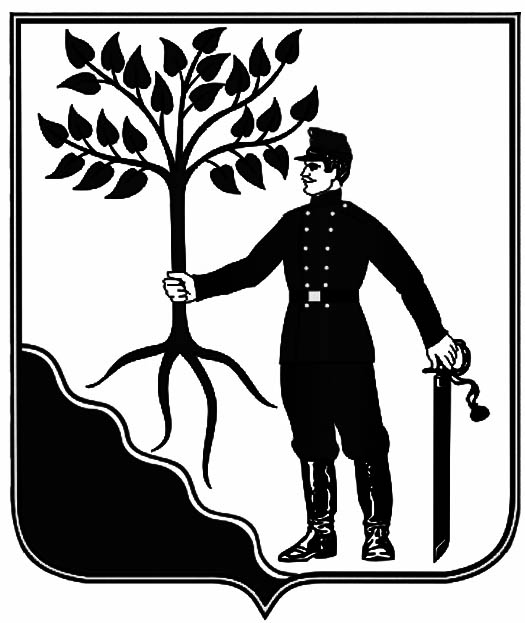 АДМИНИСТРАЦИЯНОВОКУБАНСКОГО ГОРОДСКОГО ПОСЕЛЕНИЯНОВОКУБАНСКОГО РАЙОНАПОСТАНОВЛЕНИЕот __31.05.2023___№ __475_____г. НовокубанскО создании комиссии по установлению фактов проживания граждан в жилых помещениях, находящихся в зоне чрезвычайной ситуации, нарушения условий их жизнедеятельности и утраты ими имущества первой необходимости в результате чрезвычайной ситуации, произошедшей в границах Новокубанского городского поселения Новокубанского районаВ соответствии с Федеральным законом от 21 декабря 1994 № 68-ФЗ «О защите населения и территорий от чрезвычайных ситуаций природного и техногенного характера», Федеральным законом от 06 октября 2003 № 131-ФЗ «Об общих принципах организации местного самоуправления в Российской Федерации», Уставом Новокубанского городского поселения Новокубанского района, в целях защиты прав и интересов граждан вследствие чрезвычайной ситуации, п о с т а н о в л я ю:1. Создать комиссию по установлению фактов проживания граждан в жилых помещениях, находящихся в зоне чрезвычайной ситуации, нарушения условий их жизнедеятельности и утраты ими имущества первой необходимости в результате чрезвычайной ситуации, произошедшей в границах Новокубанского городского поселения Новокубанского района 31 мая 2023 года (далее - Комиссия).2. Утвердить состав Комиссии (Приложение №1).  3. Утвердить Положение о комиссии по установлению фактов проживания граждан в жилых помещениях, находящихся в зоне чрезвычайной ситуации, нарушения условий их жизнедеятельности и утраты ими имущества первой необходимости в результате чрезвычайной ситуации, произошедшей в границах Новокубанского городского поселения Новокубанского района (Приложение №2).  4. Утвердить порядок оказания единовременной материальной помощи и финансовой помощи в связи с утратой имущества первой необходимости гражданам, пострадавшим в результате чрезвычайной ситуаций муниципального характера, произошедшей в границах Новокубанского городского поселения Новокубанского района (Приложение № 3)5. С 11.00 часов 01 июня 2023 года Комиссии произвести обследование части территории Новокубанского городского поселения Новокубанского района, попавшей в зону подтопления, с целью:	1) установления факта утраты имущества первой необходимости, находящегося в жилом помещении, попавшего в зону чрезвычайной ситуации;      	        2) оценки фактического состояния условий жизнедеятельности граждан;	  3) организации проверки сведений и документов, подтверждающих фактическое проживания граждан в жилых помещениях, находящихся в зоне чрезвычайной ситуации;	4) принятия решения по установлению (не установлению) фактов проживания граждан в жилых помещениях, нарушения условий жизнедеятельности граждан и утраты ими имущества первой необходимости.6. Контроль за выполнением настоящего распоряжения оставляю за собой.7. Распоряжение вступает в силу со дня его подписания.Глава Новокубанского городского поселения Новокубанского района                                                                                                                                                         П.В. Манаков                       Информационный бюллетень «Вестник Новокубанского городского поселения Новокубанского района»№ 38 от 02.06.2023г. Учредитель: Совет Новокубанского городского поселения Новокубанского районаПОСТАНОВЛЕНИЕПОСТАНОВЛЕНИЕАДМИНИСТРАЦИИ   НОВОКУБАНСКОГО ГОРОДСКОГО    АДМИНИСТРАЦИИ   НОВОКУБАНСКОГО ГОРОДСКОГО    ПОСЕЛЕНИЯ НОВОКУБАНСКОГО  РАЙОНА   ПОСЕЛЕНИЯ НОВОКУБАНСКОГО  РАЙОНА      от 01.06.2023         № 476г. Новокубанскг. НовокубанскИнформационный бюллетень «Вестник Новокубанского городского поселения Новокубанского района»Адрес редакции-издателя:352235, Краснодарский край, Новокубанский район, г. Новокубанск, ул. Первомайская, 128.Главный редактор  А. Е. ВорожкоНомер подписан к печати 02.06.2023 в 10-00Тираж 30 экземпляровДата выхода бюллетеня 02.06.2023Распространяется бесплатно